-Wzór sprawozdania-Grupa										Data ……………..………………………………………….(imię i nazwisko)Energia odnawialna- sprawozdanie z ćwiczeniaBiopaliwa- Transestryfikacja oleju rzepakowegoCel ćwiczenia:Wyniki i obliczenia: (2 pkt)Uzyskane wyniki umieścić w Tabeli 1, obliczyć wydajność reakcji transestryfikacji oraz wykonać zestawienie wydajności reakcji w zależności od warunków prowadzenia procesu (Tabela 2). Tabela 1. Zestawienie wyników z procesu transestryfikacji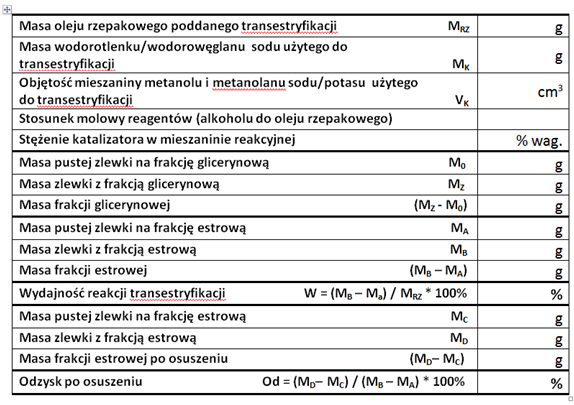 Tabela 2. Zestawienie wydajności reakcji transestryfikacji w zależności od warunków prowadzenia procesuWnioski (1 pkt):warunki procesuwarunki procesuwarunki procesuwarunki procesunr grupy123olej rzepakowyświeży150gświeży150gświeży150gkatalizatormetanolan sodu33 cm3 CH3OH+0,7 g NaOHmetanolan sodu33 cm3 CH3OH+1,33 g NaOHmetanolan sodu33 cm3 CH3OH+1,33 g NaOHTemperatura20oC20oC40oCWydajność reakcji